Программалагеря с дневным пребыванием детейна базе МБОУ СОШ № 5«Дельфин»на 2021 год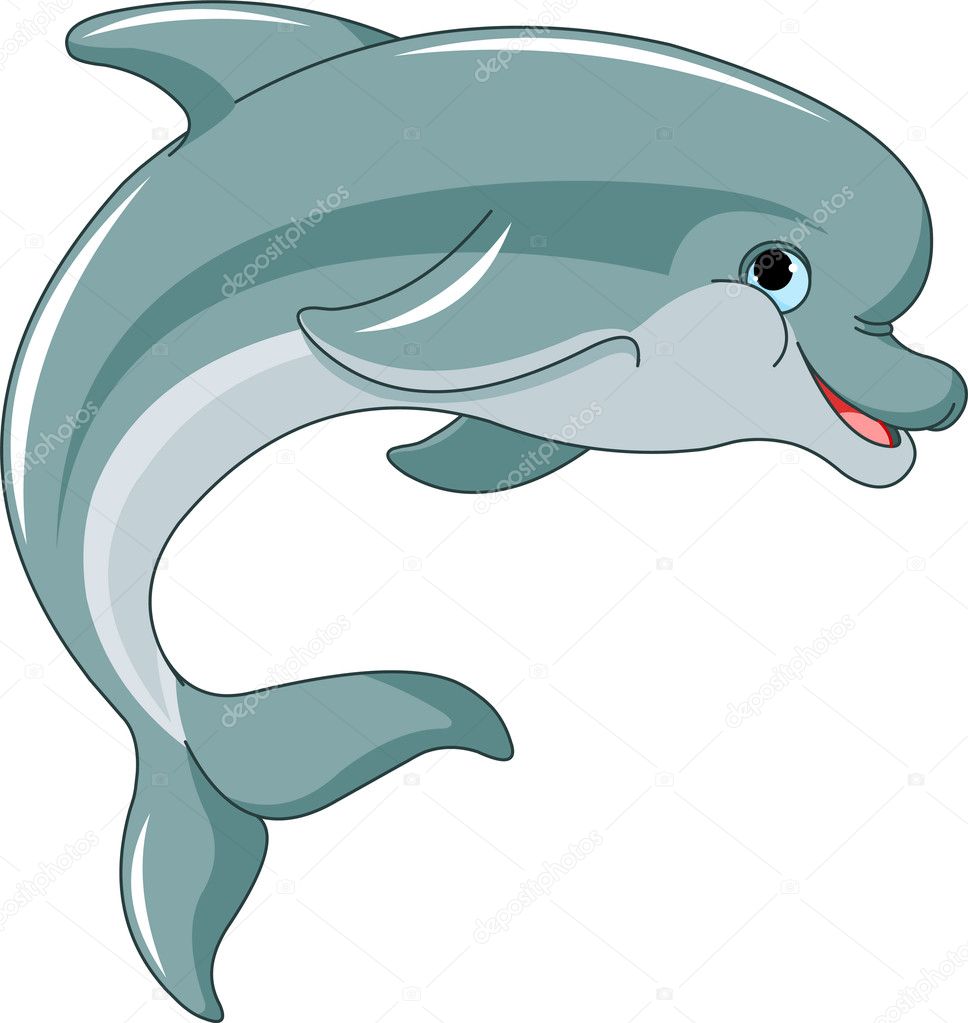                                      Информационная карта программы                                   Содержание программы:1.Пояснительная записка…………………………………………………………………... 2.  Цель и задачи  программы……………………………………………………………………………………  3.Возраст участников 4. Принципы, используемые и планируемые при проведении лагерной    смены……………………………………………………………………………………………   5. Направления и виды деятельности…………………………………………………..    6.Механизм реализации программы…………………………………………………….     7.Условия реализации программы………………………………………………………     8. Участники программы……………………………………………………………………     9.Режим дня лагеря…………………………………………………………………………..     10. Календарный план работы……………………………………………………………...      11.Диагностика…………………………………………………………………………………     12. Ожидаемые результаты………………………………………………………………….      13.Список используемой   литературы…………………………………………………..      14.Приложение. Положение о лагере…………………………………………………….Пояснительная записка.Лагерь – это сфера активного отдыха, разнообразная общественно значимая досуговая деятельность, отличная от типовой назидательной, дидактической, словесной школьной деятельности. Лагерь дает возможность любому ребенку раскрыться, приблизиться к высоким уровням самоуважения и самореабилитации. Лагерь с дневным пребыванием  учащихся призван создать оптимальные условия для полноценного отдыха детей. Детские оздоровительные лагеря являются частью социальной среды, в которой дети реализуют свои возможности, потребности в индивидуальной, физической и социальной компенсации в свободное время. Летний лагерь является, с одной стороны, формой организации свободного времени детей разного возраста, пола и уровня развития, с другой – пространством для оздоровления, развития художественного, технического, социального творчества.Ежегодно для учащихся проводится оздоровительная смена в лагере дневного пребывания на базе МБОУ СОШ № 5. В нем отдыхают учащиеся 7-14  лет. Обязательным является вовлечение в лагерь ребят из многодетных и малообеспеченных семей, активистов, состоящих на разных видах учета.Причины, по которым открывается лагерь:Интерес детей к этой форме работы.Возрастающая потребность родителей в организации данного вида отдыха.Лето 2021 года 1 смена – творческая «Радужный мир детства», посвященная году науки и технологии  в России.В лагере отдохнут 125 человек.2. Цели и задачи программыЦель - Организация  отдыха и оздоровления учащихся школы в летний период, развитие разносторонних способностей и творческих проявлений личности, формирование навыков здорового образа жизни.Задачи :Приобщение ребят к творческим видам деятельности, развитие творческого мышления.Создание  системы  физического  оздоровления  детей  в условиях  временного  коллектива.3.Преодолеть разрыв между  физическим и духовным развитием детей средством  игры, познавательной  деятельностью.4.Формирование у школьников навыков общения и толерантности.5.Утверждение в сознании школьников нравственной и культурной ценности.6.Привитие навыков здорового образа жизни, укрепление здоровья.7.Способствовать формированию культурного поведения, санитарно-гигиенической культуры.3. Возраст участников: 7 - 14лет4.Срок реализации программы:25.05 – 14.06. 2021 г.   Нормативно-правовая базаКонституция РФТиповое положение о детском оздоровительном лагере.Федеральный закон от 29.12.2012 № 273 –ФЗ (ред. От 03.02.2014) «Об образовании в Российской Федерации».Закон Краснодарского края от 16 июля 2013 г. № 2770-КЗ «Об образовании в Краснодарском крае»Санитарно - гигиенические правила и нормы 2.4.4.259-10 от 19.04.2010 г. «Гигиенические требования к устройству, содержанию и организации работы в оздоровительных учреждениях с дневным пребыванием детей в период каникул».Трудовой кодекс Российской Федерации.Конвенция ООН о правах ребёнка.Закон «Об основных гарантиях прав ребёнка в Российской Федерации».Краевая целевая программа «Дети Кубани» на 2014-2018Целевая программа Город доброжелательный к детям»Закон Краснодарского края № 1539-КЗ « О мерах по профилактике безнадзорности и правонарушений несовершеннолетних в Краснодарском крае».Письмо Министерства образовании и науки Краснодарского края «О планировании работы лагерей на базе общеобразовательных учреждений» от 19.02.2014 № 47-2271/14-14Положение о проведении смен с дневным пребыванием детей на базе МБОУ СОШ №5Договоры со сторонними организациями. 5..Принципы, используемые при планировании и проведении лагерной сменыБезусловная безопасность всех мероприятийУчет особенностей каждой личностьВозможность проявления способностей во всех областях досуговой и творческой деятельности всеми участниками лагеряДостаточное количество оборудования и материалов для организации всей деятельности лагеряРаспределение эмоциональной и физической нагрузки в течение каждого дня.Четкое распределение обязанностей и времени между всеми участниками лагеряМоделирование и создание ситуации успеха при общении разных категорий детей и взрослыхЕжедневная рефлексия с возможностью для каждого участника лагеря высказать свое мнение о прошедшем дне.6.Направления и виды деятельностиХудожественно — творческое направление, посвященное году науки и технологии в России.Физкультурно-оздоровительная деятельностьОсновные формы организации: Художественно – творческая деятельность Творческая деятельность – это особая сфера человеческой активности, в которой личность не преследует никаких других целей, кроме получения удовольствия от проявления духовных и физических сил. Основным назначением творческой деятельности в лагере является развитие креативности детей и подростков.Формы организации художественно-творческой деятельности:Изобразительная деятельностьКонкурсные программыТворческие конкурсыИгровые творческие программыКонцертыТворческие игрыПраздникиВыставки, ярмаркиПосещение театров, музеев.Рисование в лагере дает большие возможности в развитии художественных способностей детей. Рисуя, дети усваивают целый ряд навыков изобразительной деятельности, укрепляют зрительную память, учатся замечать и различать цвета и формы окружающего мира. В своих рисунках они воплощают собственное видение мира, свои фантазии. Посещение театров, музеев – знакомство с культурой и историей России, Краснодарского края.Физкультурно – оздоровительная работаЗадачи физкультурно-оздоровительной деятельности:Вовлечение детей в различные формы физкультурно-оздоровительной работы;Выработка и укрепление гигиенических навыков;Расширение знаний об охране здоровья.Утренняя гимнастика (зарядка)Спортивные игры на стадионе, спортивной площадке.Подвижные игры на свежем воздухе (Игры — вертушки «Тропа доверия, «Тропа ужасов», «Захват территории»)Эстафеты  (спортивная игра «Веселые старты»)Утренняя гимнастика проводится ежедневно в течение 10-15 минут: в хорошую погоду – на открытом воздухе, в непогоду – в проветриваемых помещениях. Основная задача этого режимного момента, помимо физического развития и закаливания, — создание положительного эмоционального заряда и хорошего физического тонуса на весь день.Подвижные игры включают все основные физкультурные элементы: ходьбу, бег, прыжки. Они способствуют созданию хорошего, эмоционально окрашенного настроения у детей, развитию у них таких физических качеств, как ловкость, быстрота, выносливость, а коллективные игры – еще и воспитанию дружбы.7. Механизм реализации программыI этап. Подготовительный : январь-майЭтот этап характеризуется тем, что за  января месяца начинается подготовка к летнему сезону. Деятельностью этого этапа является:проведение совещаний при директоре и по подготовке школы к летнему сезону;издание приказа по школе о проведении летней кампании;разработка программы деятельности пришкольного летнего оздоровительного   лагеря с дневным пребыванием детей;подготовка методического материала для работников лагеря;отбор кадров для работы в пришкольном летнем оздоровительном лагере;составление необходимой документации для деятельности лагеря (план-сетка, положение, должностные обязанности, инструкции т.д.)II этап. Организационный – майЭтот период короткий по количеству дней, всего лишь 5 дней.Основной деятельностью этого этапа является:встреча детей, проведение диагностики по выявлению лидерских, организаторских и творческих способностей;знакомство с правилами жизнедеятельности лагеря.III этап. Практический – июньОсновной деятельностью этого этапа является:реализация основной идеи смены;вовлечение детей и подростков в различные виды коллективно- творческих дел;работа творческих мастерских.IV этап. Аналитический – июньОсновной идеей этого этапа является:подведение итогов смены;выработка перспектив деятельности организации;анализ предложений детьми, родителями, педагогами, внесенными по деятельности летнего оздоровительного лагеря в будущем.8.Участники программы:Начальник лагеря – обеспечивает организацию жизнедеятельности лагеря.Воспитатели лагеря – обеспечивают организацию жизнедеятельности и работы отрядов, обеспечивают продвижение к реализации цели смены.Дети и подростки от 7-14 лет, в том числе из социально незащищенных категорий ( малообеспеченные, многодетные,)                                              Кадровое обеспечение Методические условия предусматривают. наличие необходимой документации, программы, плана;проведение инструктивно-методических сборов с педагогами до начала лагерной смены;коллективные творческие делатворческие мастерскиеиндивидуальная работатренингиделовые и ролевые игры Педагогические условия.Отбор педагогических средств с учетом возрастных и индивидуальных особенностей, способствующих успешной самореализации детей.Организация различных видов деятельности.Добровольность включения детей в организацию жизни лагеря.Создание ситуации успеха.Систематическое информирование о результатах прожитого дня.Организация различных видов стимулирования. Профилактические мероприятия и мероприятия по предупреждению чрезвычайных ситуаций и охране жизни детей в летний периодИнструктажи для детей:«Правила пожарной безопасности», «Правила поведения детей при прогулках и походах», «Правила при поездках в автотранспорте», «Безопасность детей при проведении спортивных мероприятий».Беседы, проведённые медицинским работником: «Как ухаживать за зубами?», «Путешествие в страну витаминию», «О вреде наркотиков, курения, употребления алкоголя», «Как беречь глаза?».Игра-беседа «Уроки безопасности при пожаре». Профилактическая беседа о правонарушениях несовершеннолетних. Профилактическая беседа о вреде наркотиков, с приглашением психолога и нарколога.Инструкции «Правила поведения и безопасности человека на воде», «Меры доврачебной помощи». Работа по развитию творческих способностей детейОформление отрядных уголков, стенных газет;Ярмарка идей и предложений;Конкурсы рисунков на асфальте: «Миру – мир!», «Ты, я и огонь», «Волшебные мелки»;Коллективно-творческие дела: «Веселыми тропинками лета «Здравствуй, лето.»1.Организация и управление. Делопроизводство1.1. Лагерь создается на   базе МБОУ ООШ № 5  г. Краснодар, ул. Котовского,1001.2. Лагерь создается приказом руководителя МБОУ СОШ 5 .1.3. В лагерь принимаются дети в возрасте 7-14 лет.1.4. Дети зачисляются в лагерь на основании письменных заявлений родителей.1.5. Комплектование лагеря осуществляется не более 125 человек для обучающихся и воспитанников I-VIII классов.1.6. Помещение, сооружение и инвентарь, необходимый для функционирования лагеря с дневным пребыванием, передаются начальнику лагеря во временное пользование в период работы лагеря администрацией МБОУ СОШ № 5.1.7. Лагерь функционирует в период каникул с 25.05. по 14.06.2021г.1.8. Питание (2- разовое) детей организуется в столовой образовательного учреждения.(КШП №1)1.9. Общее руководство лагерем осуществляет начальник лагеря, назначенный приказом руководителя МБОУ СОШ № 5.1.10. Начальник лагеря:– утверждает штатное расписание;– издает приказы, распоряжения;– разрабатывает и утверждает должностные инструкции;– проводит   инструктаж   с  персоналом   по  ТБ,  профилактике травматизма;– составляет график выхода на работу персонала;– обеспечивает жизнедеятельность лагеря;– ведет учетную документацию, отчитывается о деятельности лагеря.1.11. К педагогической деятельности в лагере допускаются лица, имеющие высшее или среднее профессиональное образование, отвечающие требованиям квалификационных характеристик, определенных для соответствующих педагогических работников.1.12. Коллектив педагогов определяет программу деятельности и организацию управления.Приказы:1. Об открытии смены.2. О мероприятиях по охране жизни и здоровья детей.3. О порядке обеспечения пожарной безопасности.4. О проведении инструктажа по технике безопасности с педагогическим коллективом и детьми.5. О формировании отрядов.6. О режиме дня.7. О режиме дня педагогического коллектива8. О медицинских списках детей.9. О приеме детьми лечебных процедур ( Приложение. График прохождения процедур детьми.10. О порядке работы инструктора по физической культуре.11. О мерах безопасности при проведении мероприятия.12. О проведении экскурсии (Приложение. Маршрутный лист)13. Об отчислении ребенка из лагеря.14. Об увольнении.15. О замене воспитателя.2. Функции2.1. Организация полноценного питания.2.2. Организация проведения оздоровительных, физкультурных мероприятий, пребывания на свежем воздухе.2.3. Организация культурных мероприятий.2.4. Организация экскурсий, игр, занятий в творческих объединениях.2.5. Создание условий, обеспечивающих жизнь и здоровье детей.2.6. Иные функции, в соответствии с возложенными задачами.3. Права3.1. Требовать от персонала, воспитанников, их законных представителей соблюдения правил внутреннего распорядка лагеря. 4. Ответственность4.1. Администрация и персонал лагеря несут ответственность за неисполнение или ненадлежащее исполнение возложенных на них должностных обязанностей.4.2. Администрация и педагогический состав лагеря несут ответственность за жизнь и здоровье детей. Материально-техническое обеспечение Кабинеты для отрядов -6;Комната отдыха — 2;Компьютерный класс – 1;Школьная столовая Спортзал;СпортплощадкаСпортинвентарьКанцтовары (альбомы, краски, гуашь, карандаши, скотч, фломастеры, пластилин, кисти, ножницы, цветная бумага, кнопки, скрепки).ТСО (мультимедийное оборудование, компьютер)                    9. Режим дня8.30-8.35  Прием детейМузыка звучит: пора, пора!С добрым утром, детвора,И тотчас же по порядкуВсем ребятам на зарядку!На линейку быстро стройся!8.35-8.45 Зарядка___________________________________________________________9.00- 9.20 Завтрак____________________________________Всем за стол! Узнать пора,Чем богаты повара!9.200- 13.00 Культурно – массовые мероприятия (походы в театр, музей, экскурссии) Обед 13.00-13.30 Но у всех, смешливых даже,За столом серьезный вид.За обедом виден сразу аппетит. 13.30.-14.20 Отрядные дела (творческие)Кто в цветник, на огород!Загорай и закаляйся,Раз пришел веселый час,Здесь играют все у нас!«Твори! Выдумывай! Пробуй!» (занятия по интересам)Не грустят в семействе нашем,Мы поем, рисуем, пляшем,Мастерим, умеем шить,Все занятия хороши! 14.20-14.30  Операция «Уют»МероприятияДень первый «День знакомств» 25.05Организационное мероприятие «Расскажи мне о себе»Операция «Уют»Знакомство с планом работы по правилам поведения. Инструктаж по ТБ, противопожарной безопасности и ПДД.(пробная эвакуация детей)Игры, конкурсы «Ярмарка идей» (Оформление атрибутов лагеря)Подготовка к открытию лагерной смены (творческие номера)Конкурс рисунков на асфальте «Лето – это маленькая жизнь»Медосмотр воспитанников.Театрализованное представление «Здравствуй, лето красное!»День второй «Открытие лагеря «Дельфин» 26.05Минутка здоровья «Закаливание»Посещение Краснодарской водолечебницыБеседа «Осторожно огонь»Спортивный конкурс: «Весёлые старты с мячом и шарами».Веселыми тропинками лета (открытие смены) «Здравствуй ЛЕТО!»Театрализованное представление «Путешествие Элли и её друзей»День третий «День России»  28.05Минутка безопасности «Мы и дорога»Викторина на знание государственной символики «С чего начинается Родина»Конкурсно – игровая программа: «Ловись, рыбка, большая и маленькая».Спортивно-игровой праздник «Символика России»ПОСЕЩЕНИЕ КРАСНОДАРСКОЙ ВОДОЛЕЧЕБНИЦЫ. День  четвертый «День экологии»  29.06Минутка здоровья «Зеленая аптечка» (первая помощь при укусах насекомых)Экологический десантСпортивные игры на воздухе.Конкурсы песен, пословиц, поговорок о лесе, природеИгра по станциям «Экомарафон»Посещение водолечебницы.День пятый «День гостей» 31.05Минутка здоровья «Как ухаживать за зубами»Экспромтно-игровая программа «Гостевание» (Акция «Зовём другу друга в гости»)Развлекательная программа: «О сказках в шутку и всерьёз»Посещение водолечебницы.День шестой  01.061 День защиты детей Театрализованное представление.Конкурс рисунков на асфальте «Лето – это маленькая жизнь»Посещение Краснодарской водолечебницыДень седьмой 02.06Конкурс рисунков «Животные Краснодарского края».Посещение водолечебницы.День  восьмой. «День талантов» 03.06Минутка здоровья   «Путешествие в страну   Витаминию»Беседа «Чем опасна дорога для нас и мы для дороги»Конкурс рисунков на асфальте , посвященный 80-летию Западного округа. Посещение водолечебницыДень девятый. «День  Волшебных сказок»  4.07Минутка здоровья «Книги о здоровье»«Там чудеса…»   встреча с библиотекаремКонкурс рисунков «Волшебные краски»Викторина «Путешествие по сказочному царству»Посещение водолечебницыДень десятый. «Летняя карусель» 5.06Минутка здоровья «Как снять усталость с ног»Развлекательная игра по станциям «Летняя карусель»Конкурс «Мистер и миссис СОЛНЦЕ»День  одиннадцатый. «День игр, игрушек, шариков и бантиков» 7.06Беседа « Я и жизнь».Конкурс рисунков «Мой любимый город»Литературный праздник . посвящённый творчеству К.И. Чуковского.Посещение водолечебницыДень двенадцатый. «День   Фантазий и Юмора» 8.06Беседа «Смех – лучшее лекарство»Викторина «Устами младенца»Юмористический конкурс «Эти забавные животные»Посещение водолечебницыДень тринадцатый  «День здоровья  и спорта». 09.06Минутка здоровья «Бывают ли привычки невредными?» Развлекательная игра «Зов джунглей»Спортивно – игровой праздник «Юный пожарный»Минутка здоровья «Бывают ли привычки невредными?»Развлекательная игра «Зов джунглей»Спортивно – игровой праздник «Юный пожарный»День четырнадцатый. 10.06 «Машина чудес»Минутка здоровья Посещение водолечебницыДень пятнадцатый. 11.06 «День расставаний.  День России»Минутка здоровья «Гигиена в доме»Праздничный концерт, посвященный закрытию лагерной смены «Расстаются друзья»Мониторинговые исследования.АНКЕТА (на входе)Мы снова вместе! Для того чтобы сделать жизнь в нашем лагере более интересной, мы просим тебя ответить на некоторые вопросы:Твои первые впечатления от лагеря?Что ты ждешь от лагеря?Есть ли у тебя идеи, как сделать жизнь в нашем лагере интересной и радостной для всех?В каких делах ты хочешь участвовать?Что тебе нравиться делать?Хочешь ли ты чему-нибудь научиться или научить других?Кто твои друзья в лагере?– Пожалуйста, закончи предложения (фразы):Я пришел в лагерь, потому, что ………………………Я не хочу, чтобы ………………………………………………Я хочу, чтобы ………………………………………………….Я боюсь, что ……………………………………………………Пожалуйста, напиши также:Имя …………………….. Фамилия …………………………ВЫБОРДетям предлагается прослушать утверждение и оценить степень согласия с их содержанием по следующей шкале:4 – совершенно согласен3 – согласен2 – трудно сказать1 – не согласен0 – совершенно не согласен1. Я жду наступление нового дня в лагере с радостью.2. В детском лагере у меня обычно хорошее настроение.3. У нас хорошие вожатые.4. Ко всем взрослым в нашем лагере можно обратиться за советом и помощью в любое время.5. У меня есть любимый взрослый в нашем лагере.6. В отряде я всегда могу свободно высказывать своё мнение.7. У меня есть любимые занятия в нашем лагере.8. Когда смена закончится, я буду скучать по нашему лагерю.Обработка полученных данных.Показателем удовлетворённости детей (У) является частное от деления общей суммы баллов всех ответов на общее количество ответов.У = общая сумма баллов / общее количество ответовЕсли У больше 3, то можно констатировать высокую степень удовлетворённости, если же У больше 2, но меньше 3, то это свидетельствует о средней и низкой степени удовлетворённости детей жизнью в лагере.АНКЕТА (на выходе)Что ты ожидал (а) от лагеря?Что тебе понравилось в лагере?Что тебе не понравилось?С кем из ребят ты подружился?Какие из мероприятий  лагеря  понравились тебе больше всего? Почему?Какие мероприятия ты будешь рад увидеть в  лагере  в следующую смену?Было ли скучно в  лагере?Было ли тебе страшно?Жалеешь ли ты о чем-то, что произошло за время пребывания в  лагере? О чем?Что из того, что ты получи (а) в  лагере , ты можешь использовать в своей повседневной жизни уже сейчас?Что бы ты хотел(а) пожелать себе?Что бы ты хотел(а) пожелать другим ребятам?Что бы ты хотел(а) пожелать педагогам?.Самое важное событие в  лагере? Было или оно?Можно ли сказать, что ты чему-то научился в  лагере?– Закончи предложения: Я рад, что ……………………………………..Мне жаль, что ……………………………………………………………………..Я надеюсь, что …………………………………………………………………….Твое имя, фамилия и автограф на память _______________ИТОГОВОЕ АНКЕТИРОВАНИЕФамилия, имя.Самое яркое впечатление за эти дни у меня …Из дел, проведённых в отряде, мне больше всего понравилось …Из дел, проведённых в  лагере, мне больше всего понравилось …Несколько слов о нашем отряде …Мои впечатления о  лагере.Если бы я был вожатым, то бы я …Хочу пожелать нашему  лагерю  « Солнышко » …Хотел бы ты ещё раз отдохнуть в нашем  лагере?12. Ожидаемые результатыВ ходе реализации данной программы ожидается:Укрепление здоровья детей;Улучшение социально-психологического климата в лагере;Снижение темпа роста негативных социальных явлений среди детей;Укрепление дружбы и сотрудничества между детьми разных возрастов ;Формирование умений, навыков, приобретение жизненного опыта адекватного поведения в экстремальных ситуациях;Развитие творческих способностей, инициативы и активности ребёнка;Привитие навыков самообслуживания;Повышение чувства патриотизма; Знакомство с культурой России;Уважение к родной природе.Совершенствование материально-технической базы организации летнего отдыха и оздоровления детей.13. Список используемой литературы:М.Н. Сысоева Организация летнего отдыха детей. Москва 2003г.Н.Е. Щуркова. Игровые методики. Москва 2004Е.И. Гончарова. Школьный летний лагерь. Москва 2004.Л.В. Байбородова. Воспитательная работа в детском загородном лагере. Ярославль. 2003А.П. Гузенко. Как сделать отдых детей незабываемым праздником. Волгоград. 2007Ю.Н. Григоренко. Учебное пособие по организации детского досуга в детских оздоровительных лагерях и школе. 2002Положениео лагере с дневным пребыванием«Дельфин»на базе МБОУ СОШ № 5Общие положенияПо желанию и запросам родителей ( законных представителей) и с учетом финансовых возможностей МБОУ СОШ № 5 в летний период создается лагерь с дневным пребыванием детей.Деятельность лагеря регламентируется Уставом МБОУ СОШ № 5. Правилами поведения  обучающихся,  настоящим положением.Организация и содержание деятельностиЛагерь  с дневным пребыванием детей открывается на основании приказа директора МБОУ СОШ № 5, и комплектуются из обучающихся 7-14 лет. Зачисления производится на основании заявления родителей ( законных представителей)В лагере  организуются отряды с учетом возрастных особенностей и интересов  обучающихся, строго соблюдаются требования санитарных норм и правил, техника безопасности.Содержание работы лагеря строится  по его плану на принципах демократии и гуманизма, развития инициативы и самостоятельности, привития норм здорового образа жизни.В лагере создаются условия для осуществления спортивно-оздоровительной работы, развития творческих способностей детей.Коллектив лагеря самостоятельно определяет программу деятельности, распорядок дня.В лагере действует орган самоуправления воспитанников. Кадровое обеспечение3.1.Приказом директора школы назначаются начальник лагеря ( по необходимости его заместитель), воспитатели, руководитель спортивной работы из числа педагогических работников учреждения.3.2.Начальник лагеря руководит его деятельностью, несет ответственность за жизнь и здоровье детей, ведет документацию.3.3.Заместитель начальника лагеря организует воспитательную деятельность, осуществляет связь с культурно-просветительными и спортивными учреждениями.3.4.Воспитатели, руководитель спортивной работы осуществляют воспитательную деятельность по плану лагеря, проводят мероприятия, следят за соблюдением режима дня, правил безопасного поведения, пожарная безопасность.3.5.Орган самоуправления представляет собой совет командиров отрядов, который совместно с вожатыми реализует коллективные, творческие, оздоровительные мероприятия с детьми.3.6.Вожатые в помощь воспитателям могут подбираться из числа обучающихся 5-8 классов.Охрана жизни и здоровья детей4.1.Начальник лагеря, воспитатели, руководитель по спортивной  работе несут ответственность за жизнь и здоровье детей во время их пребывания в лагере.4.2.Педагогические сотрудники, работающие в лагере, и дети должны строго соблюдать дисциплину, режим дня, план воспитательной работы, технику безопасности и правила пожарной безопасности.4.3.Начальник лагеря проводит инструктаж по технике безопасности для сотрудников, а воспитатели – для детей под личную роспись инструктируемых.4.4. В лагере действует план эвакуации на случай пожара и чрезвычайных ситуаций.4.5.Организация питания осуществляется на основе примерных норм питания. За качество питания несет ответственность бракеражная комиссия, утвержденная директором школы на время работы лагеря. Основании соответствующих инструкций директора и приказа общеобразовательного учрежения.4.6.Организация походов и экскурсии производится нФинансовое обеспечениеЛагерь содержится за счет средств краевого и муниципального бюджетов и родительских средств. Для содержания лагеря могут быть привлечены спонсорские средства.1.Полное название программыПрограмма с дневным пребыванием детей  «Дельфин» на базе МБОУ ООШ №52.Цель программыОрганизация  отдыха и оздоровления учащихся школы в летний период, развитие разносторонних способностей и творческих проявлений личности , формирование навыков здорового образа жизни.3.Адресат проектной деятельности (для кого, количество участников, география участников)125 учащихся с 7 до 14 лет (в том числе дети из многодетных, малообеспеченных семей, дети). 4.Сроки реализации программы 1 смена -  с 25.05. – 14.06.14г. (15 дней)5.НаправленияСпортивно-оздоровительная деятельность .Творческое направление6.Краткое содержание программыПрограмма содержит: мероприятия посвященные году науки и технологии; ожидаемые результаты и условия реализации; приложения.7.Название организацииАвтор программыМуниципальное бюджетное общеобразовательное учреждение  муниципального образования город Краснодар средняя  общеобразовательная школа  № 5 Автор: учитель начальных классов Склярова О.В.8.Почтовый адрес организации, авторов программы350049, г. Краснодар, улица Котовского, 100телефон 255-64-63Сайт школы http://school5.centerstart.ru9.Ф.И.О. руководителя организацииДиректор школы Григорьева С.С.10.Место реализацииМБОУ СОШ № 5ДолжностьКоличествоНачальник лагеря1Воспитатели11Инструктор по физической культуре1Медицинский работник1Работники столовой: повар, кухонный рабочий 7Уборщик служебных помещений 1№МероприятиеОтветственныйДата1Входное анкетированиеНачальник лагеря2Мониторинговое исследование «Выбор»Воспитатели3Анкета на выходеВоспитатели4Итоговое анкетированиеНачальник лагеряУтверждаюДиректор МБОУ СОШ № 5______________С.С. Григорьевапротокол № 12  от  24.03.2021